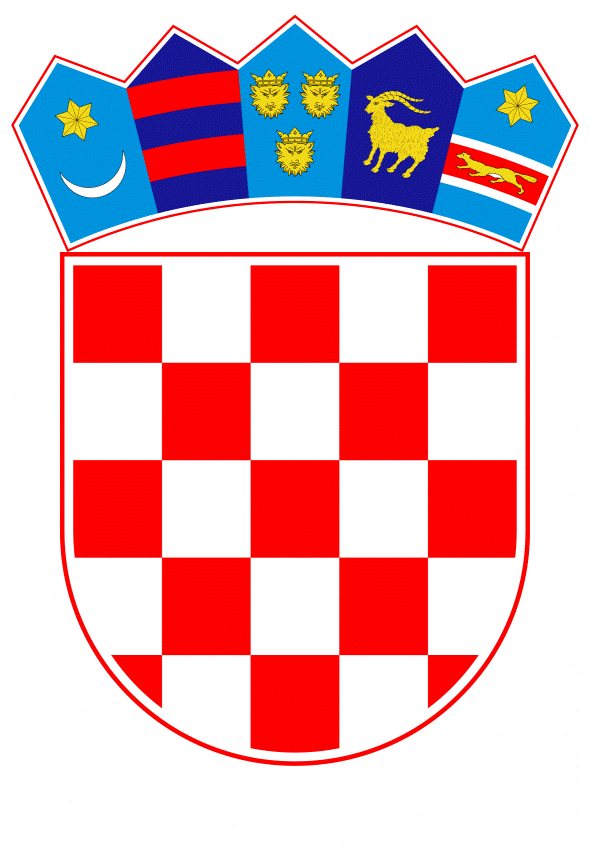 VLADA REPUBLIKE HRVATSKEZagreb, 3. lipnja 2022.Na temelju članka 31. stavka 2. Zakona o Vladi Republike Hrvatske ("Narodne novine", br. 150/11., 119/14., 93/16. i 116/18.), a u vezi s člankom 4. Zakona o strateškim robnim zalihama ("Narodne novine", br. 87/02. i 14/14.), Vlada Republike Hrvatske je na sjednici održanoj ________ 2022. godine donijelaODLUKUo nabavi i korištenju robe strateških robnih zaliha u svrhu provedbe mjera otklanjanja posljedica katastrofe uzrokovane potresom na području Sisačko-moslavačke, Zagrebačke i Karlovačke županijeI.Odobrava se Ministarstvu gospodarstva i održivog razvoja – Ravnateljstvu za robne zalihe da izvršava nabave i korištenje robe, uključujući prehrambene pakete, koje nisu predviđene Bilancom strateških robnih zaliha, a nedostaju i potrebne su za provedbu mjera otklanjanja posljedica katastrofe uzrokovane potresom na području Sisačko-moslavačke, Zagrebačke i Karlovačke županije, a u onoj mjeri u kojoj je to prijeko potrebno da izvrši žurnu nabavu predmetne robe.II.Nabava i korištenje robe iz točke I. ove Odluke izvršava se isključivo po nalogu i sukladno uputama Stožera civilne zaštite Republike Hrvatske u dijelu koji se odnosi na otklanjanje posljedica katastrofe uzrokovane potresom na području Sisačko-moslavačke, Zagrebačke i Karlovačke županije.III.Radi provedbe nabave robe iz točke I. ove Odluke osniva se Povjerenstvo od tri člana, koje čine predstavnici iz Ministarstva gospodarstva i održivog razvoja, Ministarstva unutarnjih poslova i Ministarstva rada, mirovinskoga sustava, obitelji i socijalne politike. Predstavnik Ministarstva gospodarstva i održivog razvoja je predsjednik Povjerenstva.Ministarstvo gospodarstva i održivog razvoja – Ravnateljstvo za robne zalihe obavlja stručne administrativne i tehničke poslove za Povjerenstvo iz stavka 1. ove točke. IV.Nabava robe iz točke I. ove Odluke vršiti će se na teret sredstava Državnog proračuna Republike Hrvatske za 2022. godinu.V.Ova Odluka stupa na snagu danom donošenja i vrijedi 90 dana od dana donošenja.   									PREDSJEDNIK VLADE								          	mr. sc. Andrej PlenkovićKlasa: Ur.broj: Zagreb, OBRAZLOŽENJEOdlukom Vlade Republike Hrvatske od 4. siječnja 2021. sukladno članku 54. Zakona o sustavu civilne zaštite  na području Sisačko-moslavačke, Zagrebačke i Karlovačke županije pogođenom potresom proglašena je katastrofa.Stožer civilne zaštite Republike Hrvatske kao stručno i operativno tijelo sustava civilne zaštite aktiviran je u slučaju neposredne prijetnje i otklanjanje posljedica katastrofe uzrokovane potresom na području Sisačko-moslavačke, Zagrebačke i Karlovačke županije.Ministarstvo gospodarstva i održivog razvoja – Ravnateljstvo za robne zalihe daje logističku potporu u provedbi mjera i aktivnosti Stožera civilne zaštite Republike Hrvatske u dijelu koji se odnosi na uklanjanje posljedica katastrofe uzrokovane potresom na području Sisačko-moslavačke, Zagrebačke i Karlovačke županije, a temeljem zahtjeva Ministarstva unutarnjih poslova – Ravnateljstva civilne zaštite koje obavlja administrativne i tehničke poslove te osigurava uvjete za rad Stožera civilne zaštite Republike Hrvatske.Intenzivirane su aktivnosti Stožera civilne zaštite Republike Hrvatske u dijelu koji se odnosi na uklanjanje posljedica katastrofe uzrokovane potresom na području Sisačko-moslavačke, Zagrebačke i Karlovačke županije, kao što su zbrinjavanje ljudi i podjela hrane.Slijedom navedenih aktivnosti, nastala je potreba za nabavom i korištenjem robe, uključujući prehrambene pakete, za potrebe zadovoljenja općih životnih potreba na pogođenom području.Također je Odlukom potrebno utvrditi da se nabava i korištenje robe izvršava isključivo po nalogu i sukladno uputama Stožera civilne zaštite Republike Hrvatske.Do dana 19. travnja 2022. izvršena je nabava robe u vrijednosti 75.575.513,13 kuna i nabava usluga u vrijednosti od 4.676.958,80 kuna. Izvršena je i isporuka robe iz robnih zaliha u vrijednosti od 30.855.683,23 kuna što ukupno iznosi 111.108.155,16 kuna. Postupak nabave vršit će Ministarstvo gospodarstva i održivog razvoja – Ravnateljstvo za robne zalihe i to nabave robe koje nisu predviđene Bilancom, a nedostaju i potrebne su za provedbu mjera otklanjanja posljedica katastrofe uzrokovane potresom na području Sisačko-moslavačke, Zagrebačke i Karlovačke županije a u onoj mjeri u kojoj je to prijeko potrebno da izvrši žurnu nabavu predmetne robe.Prethodna Odluka Vlade Republike Hrvatske o nabavi i korištenju robe strateških robnih zaliha, uključujući stambene kontejnere, mobilne kućice i električne grijalice, u svrhu provedbe mjera otklanjanja posljedica katastrofe uzrokovane potresom na području Sisačko-moslavačke, Zagrebačke i Karlovačke županije od 11. studenoga 2021. istekla je 8. veljače 2022. Predlagatelj:Ministarstvo gospodarstva i održivog razvojaPredmet:Prijedlog odluke o nabavi i korištenju robe strateških robnih zaliha u svrhu provedbe mjera otklanjanja posljedica katastrofe uzrokovane potresom na području Sisačko-moslavačke, Zagrebačke i Karlovačke županije